I.  BROKERATCA Insurance Brokers S.L.Helipuerto Teresa Vilà, s/n08231 Ullastrell (Barcelona, España)II.  TOMADORNombre	persona de contacto	. . . . . . . . . . . . . . . . . . . . . . . . . . . . . . . . . . . . . . . . . . . . . . . . . . . . . . .  Nombre Compañía		. . . . . . . . . . . . . . . . . . . . . . . . . . . . . . . . . . . . . . . . . . . . . . . . . . . . . . . Año constitución		. . . . . . . . . . . . . . . . . . . . . . . . . . . . . . . . . . . . . . . . . . . . . . . . . . . . . . . Domicilio			. . . . . . . . . . . . . . . . . . . . . . . . . . . . . . . . . . . . . . . . . . . . . . . . . . . . . . .CIF/NIF		   		. . . . . . . . . . . . . . . . . . . . . . . . . . . . . . . . . . . . . . . . . . . . . . . . . . . . . . .  Teléfono   			. . . . . . . . . . . . .  . . . . . . . . . . .      Fax   . . . . . . . . . . . . . . . . . . . . . . . .  E-mail				. . . . . . . . . . . . . . . . . . . . . . . . . . . . . . . . . . . . . . . . . . . . . . . . . . . . . . . III.  FECHA EFECTO VIGENCIA PÓLIZAFecha de incorporación a la póliza 	 . . . . . . . . . . . . . . . . . . . . . . . . IV.  IDENTIFICACIÓN DE LA AERONAVE NO TRIPULADA (UAV)Propietarios de la aeronave (UAV)	 . . . . . . . . . . . . . . . . . . . . . . . . . . . . . . . . . . . . . . . . . . . . . . . . . .  		 		            . . . . . . . . . . . . . . . . . . . . . . . . . . . . . . . . . . . . . . . . . . . . . . . . . .Es el asegurado el operador de la aeronave?						        Sí	 	NoEn caso negativo, por favor, especifique:  . . . . . . . . . . . . . . . . . . . . . . . . . . . . . . . . . . . . . . . . . . . . . . . . .	UAV tipo:			            . . . . . . . . . . . . . . . . . . . . . . . . . . . . . . . . . . . . . . . . . . . . . . . . . .  Descripción de la aeronave (UAV): 	. . . . . . . . . . . . . . . . . . . . . . . . . . . . . . . . . . . . . . . . . . . . . . . . . .		 			. . . . . . . . . . . . . . . . . . . . . . . . . . . . . . . . . . . . . . . . . . . . . . . . . .					. . . . . . . . . . . . . . . . . . . . . . . . . . . . . . . . . . . . . . . . . . . . . . . . . .		 		Marca y modelo: 			. . . . . . . . . . . . . . . . . . . . . . . . . . . . . . . . . . . . . . . . . . . . . . . . . .Número de serie:			. . . . . . . . . . . . . . . . . . . . . . . . . . . . . . . . . . . . . . . . . . . . . . . . . .  Año de construcción:			. . . . . . . . . . . . . . . . . . . . . . . . . . . . M.TO.M				. . . . . . . . . . . . . . . . . . . . . . . . . . . . lbs/kg (Incluyendo estructura, navegación y equipo de comunicación y la carga útil)Altitud máxima de operación		. . . . . . . . . . . . . . . . . .  mAlcance máximo			. . . . . . . . . . . . . . . . . .  mVelocidad máxima			. . . . . . . . . . . . . . . . . . km/horaNavegación	Línea de visión (control operador)	Más allá de la línea de visión	GPS (Patrón Pre-programado)	Habilidad para volarlo totalmente		Sí				NoMotor tipo	  		. . . . . . . . . . . . . . . . . . . . . . . . . . . . . . . . . . . . . . . . . . . . . . . . . . . . . . .Envergadura/Rotor diámetro	. . . . . . . . . . . . . . . . . . . . . . . . . . . . . . . . . . . . . . . . . . . . . . . . . . . . . . .¿Cómo despega?		. . . . . . . . . . . . . . . . . . . . . . . . . . . . . . . . . . . . . . . . . . . . . . . . . . . . . . .
¿Cómo aterriza?		. . . . . . . . . . . . . . . . . . . . . . . . . . . . . . . . . . . . . . . . . . . . . . . . . . . . . . .Certificado de aeronavegabilidad nº	. . . . . . . . . . . . . . . . . . . . . . . . . . . . . . . . . . . . . . . . . . . . . . . . . . O documento equiparable	. . . . . . . . . . . . . . . . . . . . . . . . . . . . . . . . . . . . . . . . . . . . . . . . . . . . . . .Válido hasta			. . . . / . . . . . . / . . . . . .V. USOS DEL UAVDescripción del uso 		. . . . . . . . . . . . . . . . . . . . . . . . . . . . . . . . . . . . . . . . . . . . . . . . . . . . . . . . . . 		. . . . . . . . . . . . . . . . . . . . . . . . . . . . . . . . . . . . . . . . . . . . . . . . . . . . . . . . . . 		. . . . . . . . . . . . . . . . . . . . . . . . . . . . . . . . . . . . . . . . . . . . . . . . . . . . . . . . . .  ¿En qué tipo de entorno será operado el UAV?. . . . . . . . . . . . . . . . . . . . . . . . . . . . . . . . . . . . . . . . . . . . . . . . . . . . . . . . . . . . . . . . . . . . . . . . . . . . . . . . . . . . . . . . . . . . . . . . . . . . . . . . . . . . . . . . . . . . . . . . . . . . . . . . . . . . . . . . . . . . . . . . . . . . . . . . . . . . . . . . . . . . . . . . . . . . . . ¿Número estimado de horas de vuelo para los próximos 12 meses?. . . . . . . . . . . . . . . . . . . . . . . . . . . . . . . . . . . . . . . . . . . . . . . . . . . . . . . . . .VI. PILOTOS		Todos los pilotos		Pilotos nominados (por favor, rellene la lista aquí abajo)					1er PILOTO		2º PILOTO		3er PILOTOIDENTIDADNombre					. . . . . . . . . . . . .	. . . . . . . . . . . . .	. . . . . . . . . . . . .Apellidos				. . . . . . . . . . . . .	. . . . . . . . . . . . .	. . . . . . . . . . . . .Fecha nacimiento			. . . . . . . . . . . . .	. . . . . . . . . . . . .	. . . . . . . . . . . . .HORAS DE VUELOEn marca y modelo			. . . . . . . . . . . . .	. . . . . . . . . . . . .	. . . . . . . . . . . . .En tipo					. . . . . . . . . . . . .	. . . . . . . . . . . . .	. . . . . . . . . . . . .Los últimos 12 meses			. . . . . . . . . . . . .	. . . . . . . . . . . . .	. . . . . . . . . . . . .Los últimos 3 meses			. . . . . . . . . . . . .	. . . . . . . . . . . . .	. . . . . . . . . . . . .ACCIDENTES¿Ha estado el piloto involucrado  	. . . . . . . . . . . . .	. . . . . . . . . . . . .	. . . . . . . . . en algún accidente?En caso afirmativo, por favor facilite detalles					. . . . . . . . . . . . .	. . . . . . . . . . . . .	. . . . . . . . . . . . .					. . . . . . . . . . . . .	. . . . . . . . . . . . .	. . . . . . . . . . . . .					. . . . . . . . . . . . .	. . . . . . . . . . . . .	. . . . . . . . . . . . .¿Ha estado el piloto alguna vez Involucrado en sanciones o condenado?	. . . . . . . . . . . . .	. . . . . . . . . . . . .	. . . . . . . . .En caso afirmativo, detalles		. . . . . . . . . . . . .	. . . . . . . . . . . . .	. . . . . . . . . . . . .					. . . . . . . . . . . . .	. . . . . . . . . . . . .	. . . . . . . . . . . . .					. . . . . . . . . . . . .	. . . . . . . . . . . . .	. . . . . . . . . . . . .Otras experiencias de vuelo		. . . . . . . . . . . . .	. . . . . . . . . . . . .	. . . . . . . . . . . . .					. . . . . . . . . . . . .	. . . . . . . . . . . . .	. . . . . . . . . . . . .					. . . . . . . . . . . . .	. . . . . . . . . . . . .	. . . . . . . . . . . . .Número de licencia			. . . . . . . . . . . . .	. . . . . . . . . . . . .	. . . . . . . . . . . . .Entrenamiento específico		. . . . . . . . . . . . .	. . . . . . . . . . . . .	. . . . . . . . . . . . VII.  SUMA ASEGURADARESPONSABILIDAD CIVIL			RESPONSABILIDAD CIVIL TERCEROS		300.000 EUR								. . . . . . . . . . . . . . . . . . . . . . . . . . EUR VIII.  SEGUROS PREVIOSHa estado previamente asegurado por una Compañía?				 	       Sí		NoEn caso afirmativo: ¿en qué Compañía?	. . . . . . . . . . . . . . . . . . . . . . . . . . . . . . . . . . .            - Fecha de finalización		. . . . . . . . . . . . . . . . . . . . . . . . . . . . . . . . . . . ¿Ha sido dicha póliza cancelada?						                   Sí		 NoEn caso afirmativo:	-¿en qué fecha?		. . . . . . . . . . . . . . . . . . . . . . . . . . . . . . . . . . . . . . . . . 	-¿razones?		 . . . . . . . . . . . . . . . . . . . . . . . . . . . . . . . . . . . . . . . . .				. . . . . . . . . . . . . . . . . . . . . . . . . . . . . . . . . . . . . . . . .IX. HISTORIAL DE SINIESTRALIDAD¿Ha estado el asegurado y/o el UAV involucrado en algún accidente antes? 		       Sí		NoEn caso afirmativo, por favor, indique datos sobre la fecha, circunstancias y cantidades de indemnización del siniestro. . . . . . . . . . . . . . . . . . . . . . . . . . . . . . . . . . . . . . . . . . . . . . . . . . . . . . . . . . . . . . . . . . . . . . . . . . . . . . . . . . . . . . . . . . . . . . . . . . . . . . . . . . . . . . . . . . . . . . . . . . . . . . . . . . . . . . . . . . . . . . . . . . . . . . . . . . . . . . . . . . . . . . . . . . . . . . . . . . . . . . . . . . . . . . . . . . . . . . . . . . . . . . . . . . . . . . . . . . . . . . . . . . . . . . . . . . . . . . . . . . . . . . . . . . . . . . . . X.  OBSERVACIONESPor favor, facilite cualquier información que pudiera considerar relevante de cara a la evaluación del riesgo que se propone: . . . . . . . . . . . . . . . . . . . . . . . . . . . . . . . . . . . . . . . . . . . . . . . . . . . . . . . . . . . . . . . . . . . . . . . . . . . . . . . . . . . . . . . . . . . . . . . . . . . . . . . . . . . . . . . . . . . . . . . . . . . . . . . . . . . . . . . . . . . . . . . . . . . . . . . . . . . . . . . . . . . . . . . . . . . . . . . . . . . . . . . . . . . . . . . . . . . . . . . . . . . . . . . . . . . . . . . . . . . . . . . . . . . . . . . . . . . . . . . . . . . . . . . . . . . . . . . . . . . . . . . . . . . . . . . . . . . . . . . . . . . . . . . . . . . . . . . . . . . . . . . . . . . . . . . . . . . . . . . . . . . . . . . . . . . . . . . . . . . . . . . . . . . . . . . . . . . . . . . . . . . . . . . . . . . . . . . . . . . . . . . . . . . . . . . . . . . . . . . . . . . . . . . . . . . . . . . . . . . . . . . . . . . . . . . . . . . . . . . . . . . . . . . . . . . . . . . . . . . . . . . . . . . . . . . . . . . . . . . . . . . . . . . . . . . . . . . . . . . . . . . . . . . . . . . . Anexo D – Aviso de PrivacidadAviso de PrivacidadAVIABEL (AXIS) valora su relación con usted. Proteger la privacidad de sus datos personales es de la máxima importancia para nosotros. Queremos que sepa cómo y por qué recogemos información personal sobre usted y cómo la usamos; queremos que conozca sus derechos sobre esta información, en qué condiciones podremos facilitársela a terceros y cómo la protegemos.¿Qué clase de información sobre usted recogemos?La información personal sobre usted que recogemos puede ser:¿Cómo recogemos información sobre usted?La información personal nos la facilitan fundamentalmente usted o su representante en el proceso de formalización de la póliza. No obstante, también podemos recibir información sobre usted de sus familiares o su empleador, de organismos de referencia de crédito, bases de datos antifraude, listas de sanciones, agencias gubernamentales competentes y quienes sean parte en una reclamación o demanda: demandantes, testigos, expertos, peritos, etcétera.¿Por qué recogemos su información personal?Podemos recoger su información personal para los siguientes fines:¿A dónde va la información sobre usted?Es posible que tengamos que transmitir su información personal a nuestras filiales, reaseguradores, agentes o contratistas, que pueden estar fuera del Espacio Económico Europeo (EEE). En estos casos mantendremos la misma protección de su información personal a que nos obligan las exigencias de confidencialidad aplicables. Si desea más información, póngase en contacto con el Delegado de Protección de Datos.¿Cuánto tiempo conservamos la información sobre usted?Conservaremos su información personal solo mientras sea necesario para ofrecerle los servicios que se recogen en su póliza. Concretamente, conservaremos la información durante el tiempo en el que, en virtud de la póliza, se pueda presentar una reclamación, o si se nos exige que conservemos sus datos personales para el cumplimiento de una obligación jurídica o normativa.Sus derechosEn determinadas circunstancias usted tiene estos derechos:Recibir una copia de los datos personales que tenemos de ustedRecibir más información sobre el uso que hacemos de sus datosModificar o corregir los datos personales que tenemos de ustedPedirnos que eliminemos cualquier dato personal cuando no exista ningún propósito licito que nos permita usarloLimitar el uso que hacemos de sus datos personalesSi no está conforme con el uso que hacemos de sus datos personales, puede presentar una reclamación ante la autoridad supervisora correspondiente.Existen unas condiciones específicas en las que podríamos limitar estos derechos a fin de salvaguardar el interés público (por ejemplo, para prevenir o impedir un delito) o nuestros propios intereses (por ejemplo, para preservar un privilegio jurídico).Cómo ponerse en contacto con nosotros Para cualquier duda sobre nuestra política de privacidad o el presente aviso, puede dirigirse a:Nombre:	Dan Gill, Delegado de Protección de Datos Correo electrónico:	dpo@axiscapital.comDirección:	Plantation Place South, 60 Great Tower Street, London EC3R 5AZ Teléfono:	+44 207 877 3833El solicitante certifica que los anteriores datos son ciertos, completos y seguros en todos y cada uno de los detalles, incluso si éstos no han sido escritos de su puño y letra. Lugar : ...........................................  Fecha : ..../......./.....Solicitante,Nombre:Cargo o función: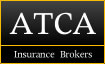 Correduría de Seguros autorizada por la DGS con número J3256Heliport Teresa Vilà s/n08231-Ullastrell, Barcelona, EspañaCN Juan Bravo 328006- Madrid, España.Axis Specialty Europe SE Brussels branch (Aviabel) Compañía Aseguradora autorizada por el Banco Central de Irlanda para las clases 1, 5, 6, 7, 9, 11, 12, 13, 16 y 18. Miembro de la UNIÓN INTERNACIONAL DE ASEGURADORES DE AVIACIÓN Dirección de la sucursal: Blue Tower Avenue Louise, 326 Buzon 3  - B-1050 Bruselas, Bélgica  TEL +32 2 349 12 11 - FAX +32 2 349 12 90  www.aviabel.com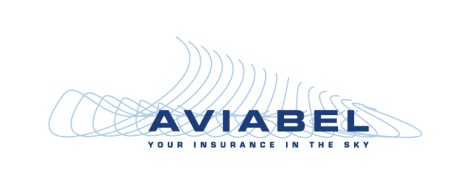 Nombre, dirección, número de teléfono, correo electrónicoSexoEstado civilLugar y fecha de nacimientoDocumentos identificativos oficiales: sistema de seguro nacional, Seguridad Social, pasaporte, número de identificación fiscal, permiso de conducirDatos familiaresDatos bancariosDatos sobre su salud. Historial médicoAntecedentes personalesDatos crediticios y valoración crediticiaNúmeros de pólizas; reclamacionesFormalización de la cuenta, incluidas las verificaciones de antecedentesEvaluación de los riesgos que van a cubrirseModelización y suscripción de los riesgosComunicaciones de servicio a los clientesPagos a o de particularesGestión de reclamaciones de seguros o reasegurosActuar como demandantes o demandados en una demanda legalInvestigar o perseguir el fraudeCumplimiento de obligaciones legales o normativasActividades de marketing directo